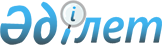 О внесении изменений в некоторые приказы Министерства транспорта и коммуникаций Республики Казахстан и Министерства по инвестициям и развитию Республики КазахстанПриказ Министра индустрии и инфраструктурного развития Республики Казахстан от 8 июля 2021 года № 354. Зарегистрирован в Министерстве юстиции Республики Казахстан 14 июля 2021 года № 23504
      ПРИКАЗЫВАЮ: 
      1. Внести в некоторые приказы Министерства транспорта и коммуникаций Республики Казахстан и Министерства по инвестициям и развитию Республики Казахстан следующие изменения:
      1) в приказе исполняющего обязанности Министра транспорта и коммуникаций Республики Казахстан от 13 июля 2006 года № 175 "Об утверждении форм актов на проведение проверок, оформление результатов проведенной проверки, необходимых учетных документов по учету случаев нарушений безопасности движения, предписаний на устранение выявленных нарушений" (зарегистрирован в Реестре государственной регистрации нормативных правовых актов за № 4317):
      форму информации об обеспечении безопасности движения на железнодорожном транспорте, утвержденную указанным приказом, изложить в редакции согласно приложению к настоящему приказу;
      2) в приказе исполняющего обязанности Министра по инвестициям и развитию Республики Казахстан от 26 марта 2015 года № 334 "Об утверждении Правил безопасности на железнодорожном транспорте" (зарегистрирован в Реестре государственной регистрации нормативных правовых актов за № 11602):
      в Правилах безопасности на железнодорожном транспорте, утвержденных указанным приказом:
      пункты 4 и 5 изложить в следующей редакции:
      "4. Участники перевозочного процесса, вспомогательные службы железнодорожного транспорта, осуществляющие деятельность в сфере железнодорожного транспорта, независимо от формы собственности в пределах своей компетенции обеспечивают безопасность перевозочного процесса (далее – безопасность движения) и соблюдение требований действующего законодательства Республики Казахстан в сфере железнодорожного транспорта.
      Участники перевозочного процесса, вспомогательные службы железнодорожного транспорта обеспечивают безопасность движения путем осуществления комплекса организационных и технических мер, которые предусматривают:
      1) укомплектование и расстановку кадров в соответствии с Перечнем должностей (профессий) работников железнодорожного транспорта и квалификационных требований, предъявляемых к ним, утвержденных приказом исполняющего обязанности Министра транспорта и коммуникаций Республики Казахстан от 20 сентября 2010 года № 424 (зарегистрирован в Реестре государственной регистрации нормативных правовых актов под № 6581);
      2) профессиональный отбор кандидатов на должности, связанные с движением поездов;
      3) укрепление трудовой дисциплины;
      4) проведение периодического обязательного медицинского осмотра, а также предсменного (предрейсового) и послесменного (послерейсового) обязательного медицинского осмотра локомотивных бригад и работников, непосредственно связанных с движением поездов, в соответствии со статьей 86 Кодекса Республики Казахстан "О здоровье народа и системе здравоохранения" и иными нормативными правовыми актами Республики Казахстан в области здравоохранения;
      5) совершенствование системы профессиональной подготовки, обучения, повышения квалификации работников основных профессий железнодорожного транспорта с учетом внедрения новой техники, технологий и инструментов менеджмента, а также отработку практических навыков действий в нестандартных ситуациях, влекущих риски нарушения безопасности движения на железнодорожном транспорте;
      6) проведение периодических проверок локомотивных бригад и работников, связанных с движением поездов, на предмет знания настоящих Правил, Правил технической эксплуатации железнодорожного транспорта, утвержденных приказом Министра по инвестициям и развитию Республики Казахстан от 30 апреля 2015 года № 544 (зарегистрирован в Реестре государственной регистрации нормативных правовых актов под № 11897) (далее – ПТЭ), Инструкции по сигнализации на железнодорожном транспорте, утвержденной приказом Министра транспорта и коммуникаций Республики Казахстан от 18 апреля 2011 года № 209 (зарегистрирован в Реестре государственной регистрации нормативных правовых актов под № 6954) (далее – Инструкция), Инструкции по движению поездов и маневровой работе на железнодорожном транспорте, утвержденной приказом Министра транспорта и коммуникаций Республики Казахстан от 19 мая 2011 года № 291 (зарегистрирован в Реестре государственной регистрации нормативных правовых актов под № 7021);
      7) проведение еженедельных проверок по тематике "День безопасности движения", направленных на обеспечение безопасности движения;
      8) осуществление постоянной работы по повышению качества ремонта и содержания пути, искусственных сооружений, подвижного состава, устройств сигнализации и связи, электроснабжения, железнодорожных переездов, оборудования, механизмов и других технических средств транспорта;
      9) содержание в исправном состоянии и эффективное использование средств дефектоскопии и систем диагностики;
      10) осуществление по утвержденному графику проверок состояния и использования устройств, приборов контроля безопасности с принятием мер по устранению выявленных недостатков;
      11) проведение постоянной работы по внедрению новых устройств, приборов безопасности и систем;
      12) изыскание и внедрение новых форм организации обеспечения безопасности движения;
      13) обобщение и распространение опыта безаварийной работы;
      14) обеспечение технически исправным инструментом и техническими средствами в соответствии со спецификой проводимых работ.
      5. Участники перевозочного процесса, вспомогательные службы железнодорожного транспорта обеспечивают:
      безопасные условия для жизни и здоровья человека, проезда пассажиров;
      безопасность перевозок грузов, багажа и грузобагажа;
      безопасность движения при эксплуатации, содержании, ремонте, сервисном обслуживании подвижного состава, стрелочных переводов, железнодорожных путей и технических средств железнодорожного транспорта;
      охрану объектов железнодорожного транспорта, находящихся в их ведении, согласно Перечню грузов, подлежащих сопровождению военизированной охраной при перевозке железнодорожным транспортом, утвержденных приказом Министра транспорта и коммуникаций Республики Казахстан от 10 ноября 2005 года № 344-I (зарегистрирован в Реестре государственной регистрации нормативных правовых актов под № 3931);
      экологическую безопасность;
      противопожарную безопасность;
      санитарно-эпидемиологическую безопасность.";
      пункт 15 изложить в следующей редакции:
      "15. К инцидентам относятся случаи нарушения безопасности движения, не повлекшие крушение, аварию и событие на железнодорожных путях или на железнодорожных путях по договорам государственно-частного партнерства, в том числе по договорам концессии, перечень которых определен настоящими Правилами:
      1) прием поезда на занятый путь – проследование прибывающего поезда (хотя бы частью локомотива) на разрешающий входной (маршрутный) сигнал светофора или пригласительный сигнал, или выдача разрешения машинисту поезда на следование на станцию при маршруте, приготовленном на путь, занятый другим поездом или подвижным составом;
      2) отправление поезда на занятый перегон (блок-участок) – отправление поезда (проследование без остановки) и проезд выходного сигнал пути (при отсутствии сигнала – предельный столбик), хотя бы частью локомотива при открытом выходном сигнале светофора или пригласительном сигнале, или по врученному машинисту разрешению на занятие перегона и по получении им в необходимых случаях дополнительного указания или сигнала об отправлении в то время, когда впереди расположенный перегон (блок-участок) занят поездом (любого направления) или подвижным составом;
      3) прием (отправление) поезда по не готовому маршруту – проследование прибывающего (отправляющегося) поезда (хотя бы частью локомотива) на открытый входной (выходной) сигнал светофора, выдача машинисту разрешения на следование на станцию (со станции) при запрещающем входном (выходном) сигнале светофора при неправильно приготовленном или неготовом маршруте, в том числе ведущим на путь, не занятый подвижным составом, а также, подготовка для поезда с электрической тягой маршрута на не электрифицированный путь, путь с другим родом тока или путь со снятым напряжением в контактном проводе;
      4) проезд запрещающего сигнала светофора или предельного столбика без разрешения;
      5) перевод стрелки или подвижного сердечника крестовины, которая входит в поездной или маневровый маршрут перед или под подвижным составом и/или специальным подвижным составом;
      6) уход подвижного состава на маршрут приема-отправления поезда, на прилегающий перегон на станциях, подъездных путях, в том числе на железнодорожных путях по договорам концессии, за предельный столбик, со станции на перегон или с перегона на станцию, но не имеющий последствий, указанных в пунктах 12, 13 и 14 настоящих Правил;
      7) изломы оси, осевой шейки колеса, колесной пары подвижного состава;
      8) излом (надрыв) боковины или надрессорной балки тележки подвижного состава;
      9) излом (надрыв) хребтовой балки подвижного состава;
      10) отцепка вагона от пассажирского поезда в пути следования из-за технических неисправностей (учитывается на всех станциях, кроме станции формирования пассажирского поезда);
      11) отправление поезда с перекрытыми концевыми кранами;
      12) перекрытие разрешающего сигнала светофора на запрещающее, повлекшее проезд подвижным составом запрещающего показания сигнала светофора на станции – неисправность устройств сигнализации, рельсовых цепей, выключения электроэнергии или ошибки персонала, произошло перекрытие разрешающего показания светофора на запрещающий, повлекшее проезд подвижным составом запрещающего сигнала светофора на станции (за исключением перекрытия сигнала с его проездом в случаях отключения устройств по внешнему электроснабжению);
      13) неисправность локомотива в поезде или на перегоне, станции или на подъездных путях, в результате которой потребовалась его замена или другой вспомогательный локомотив (учитывается на всех станциях, кроме пунктов смены локомотивных бригад, а также пунктов с основным или оборотным локомотивным депо;
      14) развал груза в пути следования – случай падения груза или его части на железнодорожный путь, а также смещение, разворот, расстройство крепления груза и другие неисправности, вызвавшие выход груза за установленный габарит погрузки подвижного состава;
      15) не ограждение сигнальными знаками места производства путевых работ на перегонах и станциях;
      16) появление на:
      светофоре ложного разрешающего показания сигнала вместо запрещающего;
      локомотивном светофоре ложного разрешающего показания сигнала вместо запрещающего, когда автоматическая локомотивная сигнализация применяется как самостоятельное средство сигнализации и связи на перегоне;
      17) саморасцеп автосцепок или других сцепных устройств подвижного состава в поезде;
      18) обрыв автосцепки или других сцепных устройств подвижного состава в поезде;
      19) падение на железнодорожный путь или волочение деталей подвижного состава;
      20) отцепка вагона от поезда на перегоне или станциях из-за нарушений технических условий погрузки груза и/или образовавшейся течи опасного груза (учитывается на всех станциях, кроме станции имеющих пункты коммерческого осмотра);
      21) неисправности пути, подвижного состава, устройств сигнализации, централизации, блокировки и связи, контактной сети, электроснабжения и других технических средств, в результате которого допущена задержка поезда, на перегоне или на станции более 1 часа;
      22) случаи наезда на людей на магистральных, станционных, подъездных путях или на железнодорожных путях по договорам государственно-частного партнерства, в том числе по договорам концессии;
      23) случаи наезда на скот на магистральных, станционных, подъездных путях или на железнодорожных путях по договорам государственно-частного партнерства, в том числе по договорам концессии с повреждением подвижного состава, требующим его отцепку от поезда;
      24) отцепка вагонов от грузового поезда в пути следования из-за технических неисправностей (учитывается во всех случаях, кроме основных пунктов технического обслуживания);
      25) заявлен "толчок" машинистом локомотива в пути из-за нарушения содержания верхнего строения пути;
      26) погодные условия, при температуре наружного воздуха ниже минус 35оС, порывах ветра более 25 м/сек, грозовых явлениях, обледенениях контактного провода электрифицированных участков, повлекшие сбой нарушения нормальной работы подвижного состава, технических средств, сигнализации, централизации и блокировки и связи, энергоснабжения;
      27) дорожно-транспортное происшествие на железнодорожных переездах и на железнодорожных путях при столкновении подвижного состава с транспортным средством;
      28) случаи возгорания подвижного состава, верхнего строения пути, которые явились следствием нарушений технического содержания;
      29) нарушения устройства верхнего строения пути, произошедшие в результате природных факторов (размывы и заносы пути) или действий посторонних лиц, которые вызвали задержку пропуска поезда по данному участку;
      30) наложение посторонними лицами предметов на железнодорожный путь, которые вызвали необходимость применения экстренного торможения поезда и его остановку;
      31) передержка технологических работ по ремонту железнодорожных путей более 1 часа, за исключением случаев связанных с погодными условиями;
      32) иные нарушения безопасности движения, случаи, которые явились следствием сторонних причин, не попадающие в вышеуказанный перечень.";
      пункт 36 изложить в следующей редакции:
      "36. Случаи нарушений безопасности, допущенные из-за нарушения технологии ремонта, сервисного обслуживания или производства, рассматриваются совместно с представителем ремонтной организации или завода изготовителя (без представителя ремонтной организации или завода изготовителя при наличии письменного согласия руководства ремонтной организации или завода изготовителя) и учитываются за ремонтной организацией, заводом изготовителем и/или производителем.".
      2. Комитету транспорта Министерства индустрии и инфраструктурного развития Республики Казахстан в установленном законодательством порядке обеспечить:
      1) государственную регистрацию настоящего приказа в Министерстве юстиции Республики Казахстан;
      2) размещение настоящего приказа на интернет-ресурсе Министерства индустрии и инфраструктурного развития Республики Казахстан.
      3. Контроль за исполнением настоящего приказа возложить на курирующего вице-министра индустрии и инфраструктурного развития Республики Казахстан.
      4. Настоящий приказ вводится в действие по истечении десяти календарных дней после дня его первого официального опубликования.
       "СОГЛАСОВАН"
       Министерство национальной экономики
       Республики Казахстан
       "СОГЛАСОВАН"
       Министерство внутренних дел
       Республики Казахстан Информация об обеспечении безопасности движения на железнодорожном транспорте по ________________ за ________ месяц 20___года (город, область)
      Руководитель территориального подразделения уполномоченного органа ___________
                                                                   (дата, подпись)
      * - в соответствии с приказом исполняющего обязанности Министра по инвестициям и развитию Республики Казахстан от 26 марта 2015 года № 334 "Об утверждении Правил безопасности на железнодорожном транспорте" (зарегистрирован в Реестре государственной регистрации нормативных правовых актов за № 11602).
					© 2012. РГП на ПХВ «Институт законодательства и правовой информации Республики Казахстан» Министерства юстиции Республики Казахстан
				
      Министр индустрии и
инфраструктурного развития
Республики Казахстан 

Б. Атамкулов
Приложение
к приказу Министра индустрии
и инфраструктурного развития
Республики Казахстан
от 8 июля 2021 года № 354Утвержден
приказом и.о. Министра
транспорта и коммуникаций
Республики Казахстан
от 13 июля 2006 года № 175
Вид нарушения безопасности движения*
Место происшествия (километр, пикет перегона, станция)
Требования каких нормативно-правовых актов нарушено
Виновная организация железнодорожного транспорта
Отметка о привлечении к административной ответственности
Дополнительные принятые меры